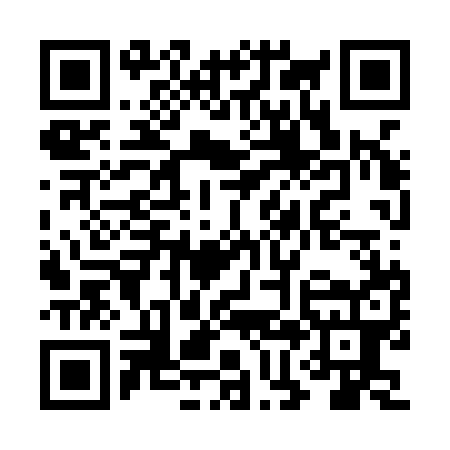 Prayer times for Bourg-Louis-Station, Quebec, CanadaWed 1 May 2024 - Fri 31 May 2024High Latitude Method: Angle Based RulePrayer Calculation Method: Islamic Society of North AmericaAsar Calculation Method: HanafiPrayer times provided by https://www.salahtimes.comDateDayFajrSunriseDhuhrAsrMaghribIsha1Wed3:525:3112:445:477:589:382Thu3:495:2912:445:477:599:403Fri3:475:2812:445:488:019:424Sat3:455:2612:445:498:029:445Sun3:435:2512:445:508:039:466Mon3:415:2312:445:518:059:487Tue3:395:2212:445:518:069:508Wed3:375:2112:445:528:079:529Thu3:355:1912:445:538:099:5410Fri3:335:1812:445:548:109:5611Sat3:315:1712:435:548:119:5812Sun3:295:1512:435:558:129:5913Mon3:275:1412:435:568:1410:0114Tue3:255:1312:435:578:1510:0315Wed3:235:1112:435:578:1610:0516Thu3:215:1012:445:588:1710:0717Fri3:195:0912:445:598:1910:0918Sat3:175:0812:445:598:2010:1119Sun3:155:0712:446:008:2110:1320Mon3:135:0612:446:018:2210:1521Tue3:125:0512:446:028:2310:1722Wed3:105:0412:446:028:2410:1923Thu3:085:0312:446:038:2510:2124Fri3:075:0212:446:048:2610:2225Sat3:055:0112:446:048:2810:2426Sun3:045:0012:446:058:2910:2627Mon3:025:0012:446:058:3010:2828Tue3:014:5912:446:068:3110:2929Wed2:594:5812:456:078:3210:3130Thu2:584:5712:456:078:3310:3331Fri2:564:5712:456:088:3310:34